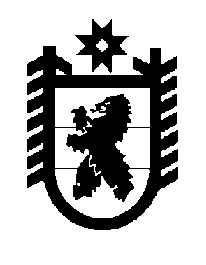 Российская Федерация Республика Карелия    ПРАВИТЕЛЬСТВО РЕСПУБЛИКИ КАРЕЛИЯПОСТАНОВЛЕНИЕот  8 апреля 2016 года № 136-Пг. Петрозаводск О внесении изменения в постановление Правительства Республики Карелия от 9 февраля 2016 года № 35-ППравительство Республики Карелия п о с т а н о в л я е т:Внести в приложение к постановлению Правительства Республики Карелия от 9 февраля 2016 года № 35-П «О распределении на 2016 год субсидий бюджетам муниципальных образований на строительство и реконструкцию объектов муниципальной собственности» (Официальный интернет-портал правовой информации (www.pravo.gov.ru), 12 февраля 
2016 года, № 1000201602120001) изменение, изложив его в следующей редакции:«Приложение к постановлениюПравительства Республики Карелияот 9 февраля 2016 года № 35-П Распределениена 2016 год  субсидий бюджетам муниципальных образованийна  строительство и реконструкцию объектов муниципальной собственности                   (тыс. рублей)           Глава Республики  Карелия                       			      	        А.П. Худилайнен№
п/пМуниципальное образованиеСуммаВ том числе№
п/пМуниципальное образованиеСуммасубсидии из бюджета  
Республики Карелия1.Петрозаводский городской округ18266,018266,02.Костомукшский городской округ12500,012500,03.Калевальский муниципальный район, в том числе3359,23359,2Калевальское городское поселение3359,23359,24.Олонецкий муниципальный район, в том числе15000,015000,0Олонецкое городское поселение15000,015000,05.Прионежский муниципальный район3238,63238,66.Пряжинский муниципальный район646,7646,77.Пудожский муниципальный район1881,31881,38.Суоярвский муниципальный район, в том числе4693,54693,5Поросозерское сельское поселение4693,54693,5Итого59585,359585,3».